                       บันทึกข้อความ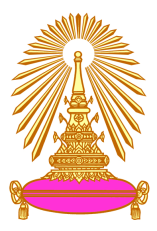 ส่วนงาน ภาควิชา (โปรดระบุ)                            คณะแพทยศาสตร์  จุฬาลงกรณ์มหาวิทยาลัย โทร. 02-000-0000 ต่อ 00000ที่  (โปรดระบุเลขที่สารบรรณของภาควิชา)		 วันที่  00 เดือน พ.ศ. 0000เรื่อง ขออนุมัติโครงการวิจัยเพื่อขอทุนรัชดาภิเษกสมโภช คณะแพทยศาสตร์--------------------------------------------------------------------------------------------------------------------------------------------------------------เรียน   หัวหน้าภาควิชา (โปรดระบุ)สิ่งที่ส่งมาด้วย 1. แบบฟอร์มสมัครขอรับทุน (เอกสาร ว.2)** 3 ชุด (ฉบับจริง 1 ชุดและ สำเนาอีก 2 ชุด ภายหลัง หัวหน้าภาคลงนาม)	      2. โครงการวิจัย (เอกสาร ว.3) 3 ชุด	              ด้วย ข้าพเจ้า (โปรดระบุตำแหน่งทางวิชาการ,ชื่อและนามสกุล) ตำแหน่ง (โปรดระบุตำแหน่งงาน เช่น อาจารย์,หัวหน้าฝ่าย,นักวิจัย) ระดับ(ระบุระดับ เช่น  A-5,AR-6,P-7) สังกัด (คณะแพทยศาสตร์ หรือ โรงพยาบาลจุฬาลงกรณ์)                มีความประสงค์ สมัครขอรับทุนรัชดาภิเษกสมโภช คณะแพทยศาสตร์ จุฬาลงกรณ์มหาวิทยาลัย  โปรดเลือกระหว่าง ทุนประเภท ที่ 1 สำหรับ (โปรดระบุ ชื่อนามสกุลนิสิต ,ระดับ ,หลักสูตร) ชื่อเรื่อง “................................” หรือ ทุนประเภทที่ 2  ชื่อเรื่อง “...................................................”จึงเรียนมาเพื่อโปรดพิจารณาให้ความเห็น ในเอกสารใบสมัคร (ว.2) และโปรดดำเนินการต่อไปด้วยจักเป็นพระคุณยิ่ง** ใบสมัครทุน(เอกสาร ว.2)สามารถ Download ภายหลังจากผู้ขอทุนได้ Submit โครงการวิจัย ในระบบทุนทางออนไลน์แล้ว ที่ http://medchulairb.com/chulafund(ส่งเอกสารบันทึกนี้พร้อมใบสมัคร(ว.2) และ โครงการ(ว.3) ที่ลงนามแล้ว ต้นฉบับ 1 ชุด พร้อม สำเนา 2 ชุด ส่งมาที่ฝ่ายวิจัย ตึกอานันทมหิดล ชั้น 3)(ลงชื่อ) ...................................................................(โปรดระบุตำแหน่งทางวิชาการ,ชื่อและนามสกุล)                           ผู้ขอทุนเรียน รองคณบดีฝ่ายวิจัย        เพื่อโปรดพิจารณาดำเนินการต่อ (ลงชื่อ) ...............................................................   (โปรดระบุตำแหน่งทางวิชาการ,ชื่อและนามสกุล)         หัวหน้าภาควิชา (โปรดระบุ)